Universite des Sciences et de la Technologie Houari Boumediene Vice Rectorat chargé de la Scolarite et de la Pédagogie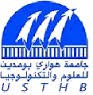 Emploisdutempsdela1ère	année	LIC.GAT	Section A	Année Universitaire :2023//2024 	Semestre :2	Universite des Sciences et de la Technologie Houari Boumediene Vice Rectorat chargé de la Scolarite et de la PédagogieEmploisdutempsdela1ère année	LIC.GAT SectionB AnnéeUniversitaire:2023//2024	Semestre:2	Date:22/01/2024Universite des Sciences et de la Technologie Houari Boumediene Vice Rectorat chargé de la Scolarite et de la PédagogieEmploisdutempsdela1ère	année	LIC.GAT	SectionCAnnéeUniversitaire:2023//2024	Semestre:2	Date:22/01/202408:00-09:3009:40-11:1011:20-12:5013:00-14:3014:40-16:1016:20-17:50SamTCE'LangeEtrangère'(àdistance)DimGAT2cours(I) Mme : BENHALOUMATH2cours(I)LunG2: G1 TP(303D) /GAT2,   Mme BENHALOUG3 G4:TP(320D)/GEOMORPHO,  Mr :GOUMRASSAG3: G4 TP(320D)/GEOMORPHO, Mr :GOUMRASSAG2, G1 :TP(303D)Mme BENHALOUG1 G2:TP(422D)/GEOMORPHO, Mr : GOUMRASSAG3 G4:TP(301D)/GAT2, Mme MESSAOUDIG1:G2  TP(422D)/GEOMORPHO Mr : GOUMRASSAG3 G4:TP(301D)/GAT2, Mme MESSAOUDIMarURBCours(I)Mme : BENHALOUGEOMORPHOcours(I) Mr : GOUMRASSAGEOMATIQUECours(I)Mme SAADI HG3:TD(375)/URB,Mme BENHALOUG4:TD(377)/URB,Mme KERDACHEG2:TD(217)/GEOMATIQUE,Mme SAADI HG1:TD(215) /GEOMATIQUEMr BOUGHERARA,G3:TD(375)/GEOMATIQUE,Mme SAADI HG4:TD(377)/GEOMATIQUE,Mr BOUGHERARAG2:TD(217)/URB,Mme BENHALOUG1:TD(215)/URB, Mme KERDACHEMerTPINFORMATIQUE1JeuPHYS2Cours(I)GAT2Cours(I)Mme :BENHALOUG4:TD(308)/MATH2,G3:TD(306)/MATH2,G2:TD(304)/PHYS2,G1:TD(300)/PHYS2,G4:TD(308)/PHYS2,G3:TD(306)/PHYS2,G2:TD(304)/MATH2,G1:TD(300)/MATH2,08:00-09:3009:40-11:1011:20-12:5013:00-14:3014:40-16:1016:20-17:50SamTCE'LangeEtrangère'(àdistance)DimGAT2 Cours(J) ABBAS. FG1 G2:TP(336D)/GAT2,   Mme : ABBAS.FG3 G4:TP(422D)/GEOMORPHO,Mr BOUGHERARAG1 G2:TP(336D)/GAT2,Mme :ABBASG3 G4:TP(422D)/GEOMORPHO,  Mr BOUGHERARA GEOMORPHOcours(B)Mr : BOUAKLINELunTPINFORMATIQUE1GAT2 cours(U) ABBAS.FG4:TP(435D)/GAT2, Mme ABBAS FG1 G2 :TP(117D)/GEOMORPHO, Mr BOUHERARA G4: G3 TP(435D)/GAT2,.Mme :ABBAS.FG1  G2 :TP(117D)/GEOMORPHOMr BOUHGERARAMarMATH2cours(J)PHYS2cours(J)G2:TD(304)/MATH2,G4:TD(308) /PHYS2,G1:TD(300) /MATH2,G3:TD(306) /PHYS2,G4:TD(308) /MATH2,G1:TD(300) /PHYS2,G2:TD(304) /PHYS2,G3:TD(306)  /MATH2,MerJeuG2:TD(248)/GEOMATIQUE, Mr BOUGERARAG1:TD(246)/GEOMATIQUE, : Mme MAAZOUZG4:TD(305)/URB,Mr YOUNSIG3:TD(303)/URB, Mme : BELGASMIAURBcours(I)Mme : BELGASMIAGEOMATIQUEcours(I)Mme : KHELFANI08:00-09:3009:40-11:1011:20-12:5013:00-14:3014:40-16:1016:20-17:50SamTCE'LangeEtrangère'(àdistance)DimG4:TD(308)/PHYS2,G3:TD(306)/PHYS2,G2:TD(304)/MATH2,G1:TD(300)/MATH2,G4:TD(308)/MATH2,G3:TD(306)/MATH2,G2:TD(304)/PHYS2,G1:TD(300)/PHYS2,MATH2cours(I)LunGAT2cours(J) Mr : BENALIAPHYS2cours(J)URBcours(J)Mr : BENALIAMarTPINFORMATIQUE1MerGEOMORPHOcours(J) Mr : OUNISGAT2cours(J)    Mr : BENALIAGEOMATIQUEcours(J)Melle : BOUCHAMAG2:TD(457) /GEOMATIQUE,Mme MAAZOUZG1:TD(443) /GEOMATIQUE, Mme :BOUCHAMAG3:TD(303) /URB,Mme BOUCHIKAG4:TD(305) /URB       Mr : BENALIAG1:TD(443) URB, Mr BENALIAG2:TD(457)URB,Mme BOUCHIKAG3:TD(303) GEOMATIQUE,Mme MAAZOUZG4:TD(305)GEOMATIQUE,Mme :BOUCHAMAJeu,G1 G2:TP(303D)/GAT2, Mme MADANIG3: G4 TP (326D)/GEOMORPHO,  Mme HADDADG2: G1TP (303D)GAT2, Mme MADANI, G3 G4 :TP(326D)GEOMORPHO, Mme HADDADG2: G1TP(326D)/GEOMORPHO,Mr OUNISG4 G3:TP(303D)GAT2,Mme MADANIG2:G1TP(326D)GEOMORPHO,Mr OUNISG4:G3 TP (303D)GAT2, Mme MADANI